Den ZeměDne 27. 4. proběhl den Země pro 1. a 2. třídy. Žáci plnili úkoly na stanovištích na školní zahradě. Počasí nám přálo a všechny úkoly jsme zvládli! M. Repperová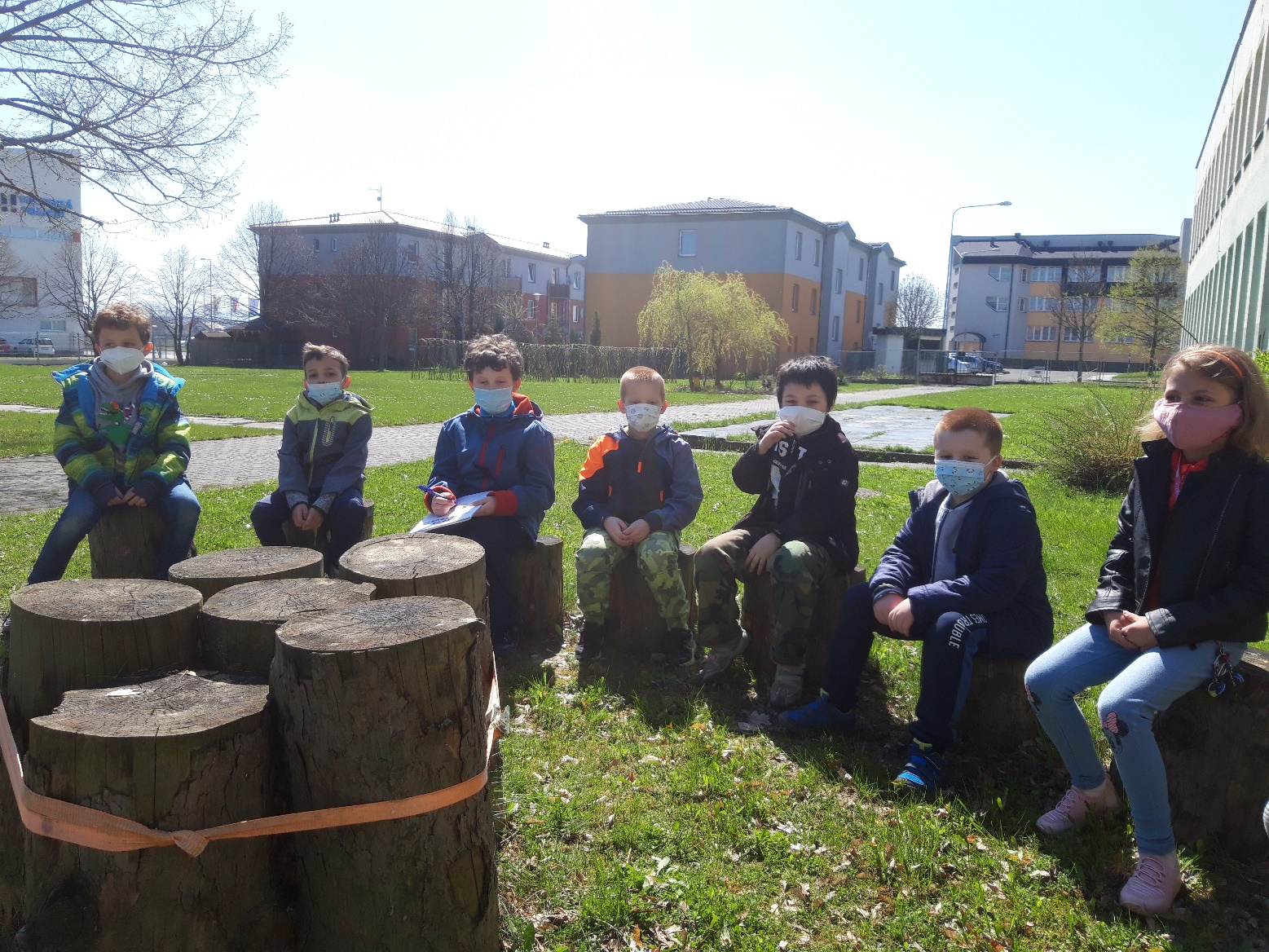 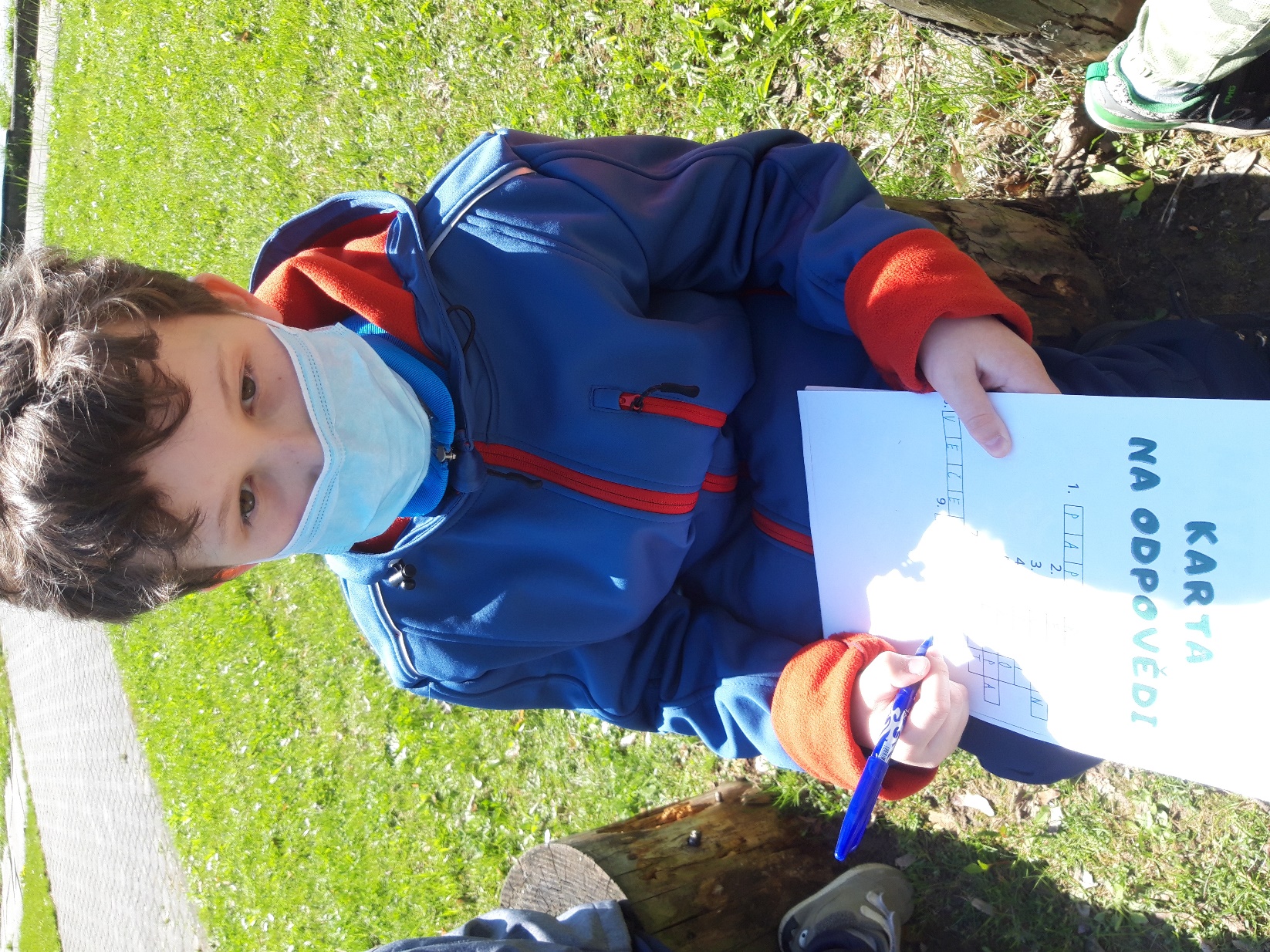 44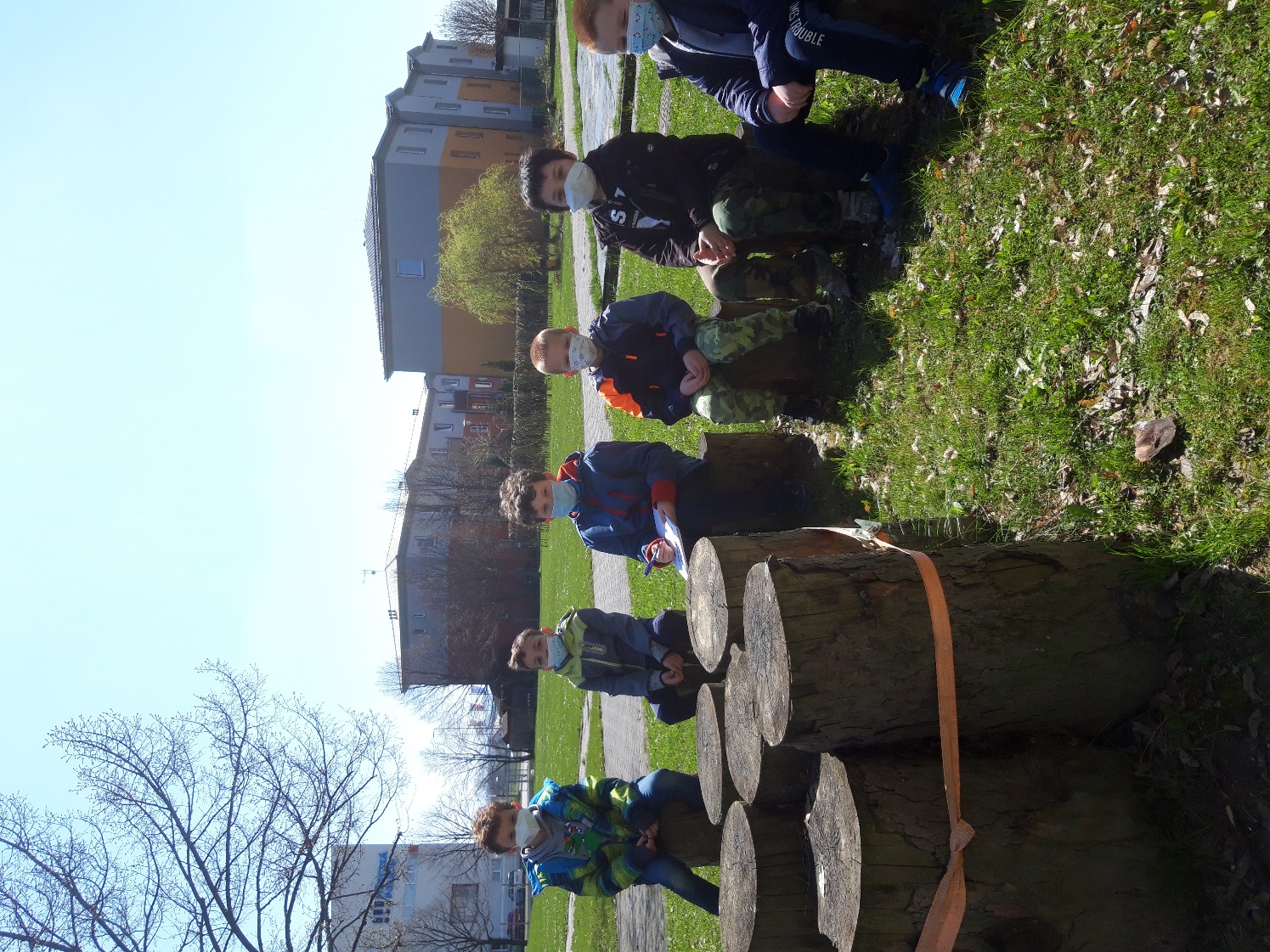 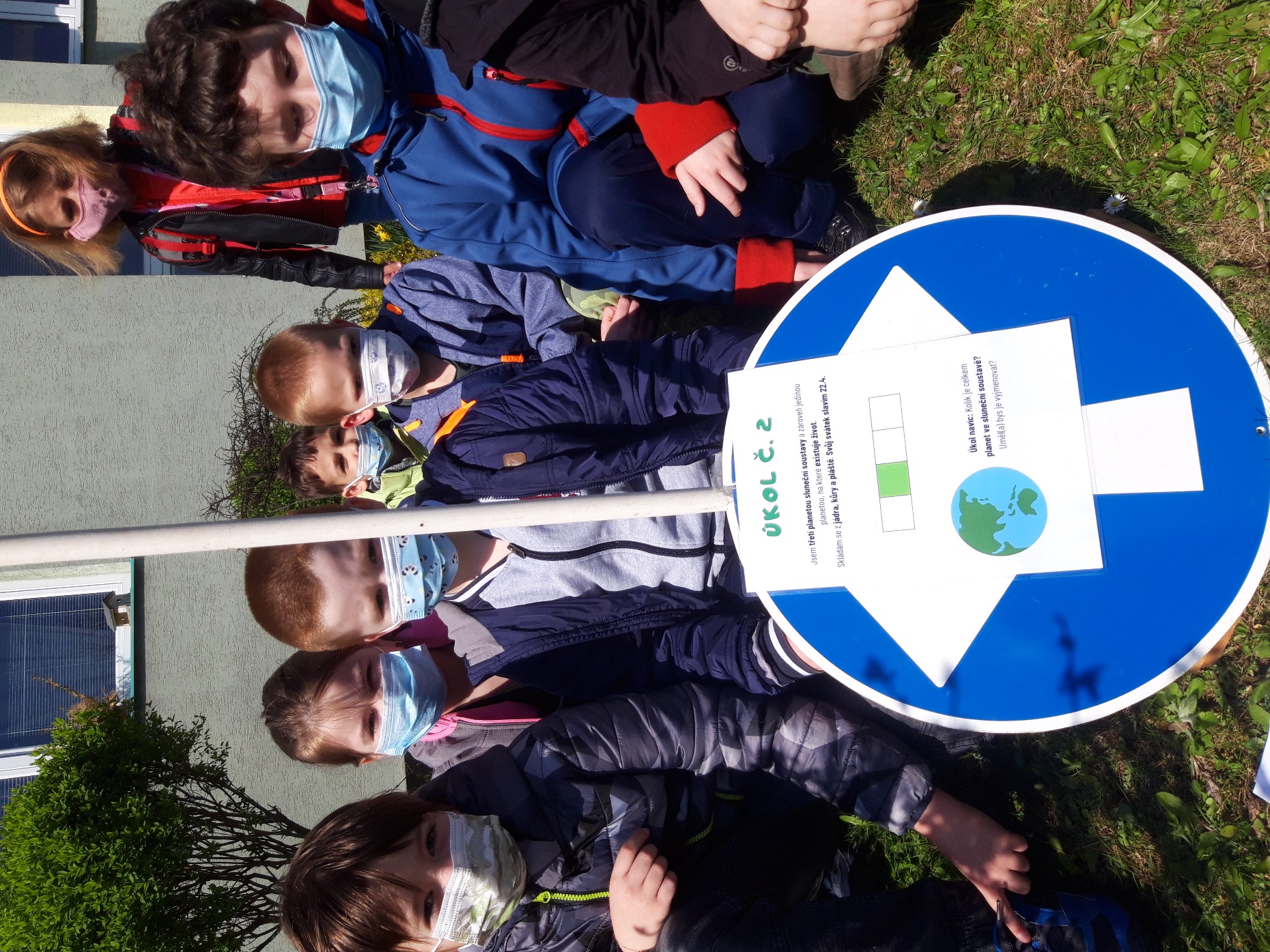 